Travel Reimbursement Form Travel Reimbursement Form Travel Reimbursement Form Travel Reimbursement Form Travel Reimbursement Form Travel Reimbursement Form Travel Reimbursement Form 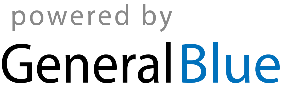 Company Name: Company Name: Company Name: Company Name: Company Name: Company Name: Expense PeriodExpense PeriodEmployee Name: Employee Name: Employee Name: Employee Name: Employee Name: Employee Name: FromToDepartment: Department: Department: Department: Department: Department: Date of TravelDescriptionDescriptionTransportHotelMealsPhoneMisc.TotalTotal:Total:Subtotal:Subtotal:Employee Signature:Employee Signature:Date:Advance Payment:Advance Payment:Total Reimbursement: Total Reimbursement: Approval Signature:Approval Signature:Date:*Don’t forget to attach receipts**Don’t forget to attach receipts*